О завершении доработки региональных «дорожных карт» в части включения в них рекомендованных Минтрансом России мероприятий(Асаул, Раков, Иванов, Одинцов)ОТМЕТИЛИ:а)	отсутствие до настоящего времени в Минтрансе России информации 
о завершении доработки региональных «дорожных карт» в части учета в них рекомендованных Минтрансом России мероприятий в сфере транспорта (абзац 3 пункта 3 раздела I протокола совещания от 25 октября 2017 г. № НА-140-пр) 
от следующих субъектов Российской Федерации: Республики Марий Эл, Чувашской Республики, Республики Хакасия, Чеченской Республики, Республики Калмыкия, Приморского края, Красноярского края, Новгородской области, Псковской области, Московской области;б)	необходимость завершения работы по доработке региональных «дорожных карт» в части учета в них рекомендаций Минтранса России 
(письмо Минтранса России от 26 января 2017 г. № АЦ-24/862) следующими субъектами Российской Федерации: Республикой Мордовия, Республикой Карелия, Карачаево-Черкесской Республикой, Республикой Крым, Камчатским краем, Кировской областью, Архангельской областью, Мурманской областью, Челябинской областью, Ивановской областью, Калужской областью, Орловской областью, Тверской областью, Ярославской областью, Новосибирской областью, Владимирской областью, Чукотским автономным округом.РЕШИЛИ:Рекомендовать высшим органам исполнительной власти субъектов Российской Федерации, указанным в пункте «а» раздела I настоящего протокола, представить в Минтранс России информацию о состоянии работы по доработке региональных «дорожных карт» в части учета в них рекомендованных Минтрансом России мероприятий в сфере транспорта. При завершении указанной работы направить в Минтранс России доработанную региональную «дорожную карту» 
и заполненную форму учета рекомендаций Минтранса России, направленную 
письмом Минтранса России от 11 сентября 2017 г. № НА-24/13047.Срок – 31 июля 2018 г.Рекомендовать высшим органам исполнительной власти субъектов Российской Федерации, указанным в пункте «б» раздела I настоящего протокола, представить в Минтранс России доработанную региональную «дорожную карту» 
и заполненную форму учета рекомендаций Минтранса России, направленную 
письмом Минтранса России от 11 сентября 2017 г. № НА-24/13047.Срок – 10 августа 2018 г.Департаменту программ развития (А.К. Семёнов) обобщить представленную в соответствии пунктами 1 и 2 раздела I настоящего протокола информацию и подготовить ее к направлению в Комиссию по делам инвалидов 
при Президенте Российской Федерации.Срок – 31 августа 2018 г.Об осуществлении государственного контроля (надзора) 
за обеспечением доступности для инвалидов объектов транспортной инфраструктуры и предоставляемых услуг ______________________________________________________________________________________________________________________________________________________________________________________________________  (Асаул, Ахохов, Петрова)ОТМЕТИЛИ:а)	передачу с 23 июня 2018 г. полномочий по утверждению административных регламентов органам, осуществляющим государственный контроль (надзор) (постановление Правительства Российской Федерации 
от 13 июня 2018 г. № 676 «О внесении изменений в некоторые акты Правительства Российской Федерации в связи с оптимизацией порядка разработки и утверждения административных регламентов»);б)	итоги проведенных Ространснадзором в рамках государственного надзора за обеспечением доступности для инвалидов объектов транспортной инфраструктуры и предоставляемых услуг проверок 3255 субъектов (16 в сфере воздушного транспорта, 40 в сфере железнодорожного транспорта, 2999 в сфере автомобильного и городского наземного электрического транспорта, 200 в сфере внутреннего водного транспорта), в результате которых выявлено 292 нарушения, выдано 193 предписания, 9 материалов направлено в органы прокуратуры 
и 6 материалов – в органы социальной защиты. Наиболее часто выявленные нарушения: –	отсутствие паспорта доступности объектов транспортной инфраструктуры и транспортных средств;–	отсутствие надлежащей подготовки персонала транспортных компаний по вопросам оказания ситуационной помощи инвалидам;–	отсутствие на входе в здание вокзала, аэропорта, автостанции кнопки вызова персонала;–	отсутствие на объектах транспортной инфраструктуры визуального информирования о местах расположения кресел-колясок;–	отсутствие специального подъемного устройства, в том числе амбулифтов, для обеспечения посадки на воздушное судно и высадки с него неспособного передвигаться самостоятельно пассажира из числа инвалидов, 
а также несвоевременно их предоставление;–	отсутствие на объектах транспортной инфраструктуры пандусов 
или несоответствие их конструкции установленным нормам;–	отсутствие дублирования необходимой для пассажиров 
из числа инвалидов звуковой и зрительной информации на объектах транспортной инфраструктуры;–	отсутствие на объектах транспортной инфраструктуры низкорасположенных телефонов с функцией регулирования громкости, текстофонов для связи со службами информации, экстренной помощи.РЕШИЛИ:Департаменту государственной политики в области железнодорожного транспорта (В.А. Петренко), Департаменту государственной политики в области морского и речного транспорта (А.В. Козлов) в связи с передачей Ространснадзору полномочий по утверждению административных регламентов и с учетом проводимой в департаментах работ по их приведению в соответствие 
с Федеральным законом от 7 июня 2017 г. № 116-ФЗ «О внесении изменений 
в Федеральный закон «О социальной защите инвалидов в Российской Федерации» передать Ространснадзору имеющуюся информацию, связанную с этой работой.Срок – 23 июля 2018 г.Ространснадзору (В.Ф. Басаргин), Департаменту государственной политики в области железнодорожного транспорта (В.А. Петренко), Департаменту государственной политики в области морского и речного транспорта (А.В. Козлов) обеспечить проведение согласованной по времени работы по изданию административных регламентов, указанных в пункте 1 раздела II настоящего протокола, и по признанию утратившими силу административных регламентов, утвержденных приказами Минтранса России.Срок – 28 сентября 2018 г.О проводимой регионами работе с транспортными вузами 
и транспортными компаниями в части координации взаимодействия 
и контроля за обучением сотрудников транспортных компаний необходимым профессиональным навыкам общения и взаимодействия с инвалидами при осуществлении профессиональных функций______________________________________________________________________________________________________________________________________________________________________________________________________ (Асаул, Евкуров, Вавилин)ОТМЕТИЛИ:а)	отсутствие до настоящего времени в Минтрансе России информации 
о количестве сотрудников транспортных компаний, чьи должностные обязанности могут привести к взаимодействию с инвалидами и которые обучены (проинструктированы) по вопросам предоставления услуг для инвалидов 
на транспорте и оказания им ситуационной помощи, и о проценте от общего количества сотрудников, которые должны пройти обучение (в разбивке 
по транспортным компаниям) (абзац 4 пункта 3 раздела I протокола совещания 
от 25 октября 2018 г. № НА-140-пр) от следующих субъектов Российской Федерации: Республики Коми, Республики Дагестан, Карачаево-Черкесской Республики, Чеченской Республики, Республики Марий Эл, Республики Мордовия, Чувашской Республики, Республики Алтай, Республики Бурятия, Республики Калмыкия, Республики Ингушетия, Камчатского края, Приморского края, Пермского края, Ставропольского края, Забайкальского края, Красноярского края, Оренбургской области, Архангельской области, Вологодской области, Мурманской области, Новгородской области, Волгоградской области, Иркутской области, Кемеровской области, Свердловской области, Брянской области, Воронежской области, Ивановской области, Липецкой области, Московской области, Орловской области, Смоленской области, Ростовской области, Ульяновской области, Новосибирской области, Севастополя и Еврейской автономной области;б)	занижение транспортными компаниями количества сотрудников, которым необходимо пройти обучение (инструктирование) навыкам общения 
и взаимодействия с инвалидами при осуществлении ими профессиональных функций, выявленное по результатам проведенного Минтрансом России анализа представленной субъектами Российской Федерации информации (в соответствии 
с абзацем 4 пункта 3 раздела I протокола совещания от 25 октября 2018 г. 
№ НА-140-пр);в)	необходимость неукоснительного соблюдения положений приказа Минтранса России от 15 января 2014 г. № 7 «Об утверждении Правил обеспечения безопасности перевозок пассажиров и грузов автомобильным транспортом 
и городским наземным электрическим транспортом и Перечня мероприятий 
по подготовке работников юридических лиц и индивидуальных предпринимателей, осуществляющих перевозки автомобильным транспортом 
и городским наземным электрическим транспортом, к безопасной работе 
и транспортных средств к безопасной эксплуатации» в части обязательного прохождения всеми водителями автомобильного транспорта и городского наземного электрического транспорта, осуществляющими пассажирские перевозки, вводных и предрейсовых инструктажей, в тематику которых должны включаться особенности обслуживания лиц с ограниченными возможностями здоровья или инвалидов с нарушениями функций опорно-двигательного аппарата, зрения, слуха.РЕШИЛИ:Рекомендовать высшим органам исполнительной власти субъектов Российской Федерации, указанным в пункте «а» раздела III настоящего протокола, представить в Минтранс России информацию о количестве сотрудников транспортных компаний, чьи должностные обязанности могут привести 
к взаимодействию с инвалидами и которые обучены (проинструктированы) 
по вопросам предоставления услуг для инвалидов на транспорте и оказания 
им ситуационной помощи, и о проценте от общего количества сотрудников, которые должны пройти обучение (в разбивке по транспортным компаниям).Срок – 31 июля 2018 г.Департаменту программ развития (А.К. Семёнов) обобщить представленную в соответствии с пунктом 1 раздела III настоящего протокола информацию и подготовить ее к направлению в Комиссию по делам инвалидов 
при Президенте Российской Федерации.Срок – 31 августа 2018 г.ФГБУ ВО «Российский университет транспорта (МИИТ)» (Б.А. Лёвин) направить в адреса высших органов исполнительной власти субъектов Российской Федерации и транспортных вузов, подведомственных Росавиации, Росжелдору 
и Росморречфлоту, разработанные Отраслевым ресурсным учебно-методическим центром доступной среды для инвалидов на транспорте учебные программы.Срок – 6 августа 2018 г.Рекомендовать высшим органам исполнительной власти субъектов Российской Федерации:а)	провести работу по максимальному широкому информированию транспортных компаний всех форм собственности, осуществляющих перевозки пассажиров на территории региона, о необходимости обучения (инструктирования) всех сотрудников, которые взаимодействуют с инвалидами при оказании 
им транспортных услуг. О результатах проведенной работы проинформировать Минтранс России. Срок – 3 сентября 2018 г.б)	при организации обучения (инструктирования) сотрудников транспортных компаний навыкам оказания инвалидам ситуационной помощи использовать направленные в соответствии с пунктом 3 раздела III настоящего протокола учебные программы с повышением квалификации (переподготовки) преподавателей региональных учебных заведений периодичностью 1 раз в 3 года, 
в том числе с элементами дистанционного обучения, на базе Отраслевого ресурсного учебно-методического центра доступной среды для инвалидов 
на транспорте для обеспечения централизованной подготовки специалистов транспортной отрасли. О результатах проведенной работы проинформировать Минтранс России.Срок – 1 октября 2018 г.в)	представить в Минтранс России актуализированную информацию 
о количестве сотрудников транспортных компаний по состоянию 
на 1 июля 2018 г., чьи должностные обязанности могут привести к взаимодействию с инвалидами и которые обучены (проинструктированы) по вопросам предоставления услуг для инвалидов на транспорте и оказания им ситуационной помощи, а также общее количество сотрудников, которые должны пройти обучение (инструктирование) (в разбивке по транспортным компаниям).Срок – 1 октября 2018 г.Об информационном обеспечении инвалидов по вопросам доступности для них объектов транспортной инфраструктуры, транспортных средств и предоставляемых услуг______________________________________________________________________________________________________________________________________________________________________________________________________(Асаул, Савичев, Евкуров)ОТМЕТИЛИ:а)	отсутствие до настоящего времени в Минтрансе России информации 
о проведенной работе по информационному обеспечению инвалидов по вопросам доступности для них объектов транспортной инфраструктуры, транспортных средств и предоставляемых услуг (абзац 6 пункта 3 раздела I протокола совещания от 25 октября 2017 г. № НА-140-пр) от следующих субъектов Российской Федерации: Республики Ингушетия, Республики Саха (Якутия), Республики Башкортостан, Республики Марий Эл, Республики Мордовия, Республики Татарстан, Чувашской Республики, Республики Карелия, Республикой Коми, Республики Дагестан, Республики Северная Осетия – Алания, Республики Алтай, Республики Тыва, Республики Калмыкия, Республики Крым, Приморского края, Красноярского края, Ростовской области, Нижегородской области, Псковской области, Свердловской области, Челябинской области, Белгородской области, Брянской области, Ивановской области, Московской области, Орловской области, Тамбовской области, Тверской области, Тульской области, Волгоградской области, Санкт-Петербурга, Москвы, Севастополя, Ханты-Мансийского автономного округа – Югра, Чукотского автономного округа, Ненецкого автономного округа и Еврейской автономной области;б)	положительный опыт разработки и внедрения в ряде регионов (Ярославская область, Омская область, Новосибирская область) электронных систем и мобильных приложений, позволяющих в режиме «реального времени» информировать пассажиров, в том числе инвалидов и других маломобильных групп населения, о местонахождении транспортного средства автомобильного транспорта и городского наземного электрического транспорта с указанием 
о его доступности для инвалидов.РЕШИЛИ:Рекомендовать высшим органам исполнительной власти субъектов Российской Федерации, указанным в пункте «а» раздела IV настоящего протокола, представить в Минтранс России информацию о проведенной работе 
по информационному обеспечению инвалидов по вопросам доступности для них объектов транспортной инфраструктуры, транспортных средств 
и предоставляемых услуг.Срок – 31 июля 2018 г.Департаменту программ развитию (А.К. Семёнов) обобщить представленную в соответствии пунктом 1 раздела IV настоящего протокола информацию и подготовить ее к направлению в Комиссию по делам инвалидов 
при Президенте Российской Федерации.Срок – 31 августа 2018 г.Рекомендовать высшим органам исполнительной власти субъектов Российской Федерации продолжить работу по информационному обеспечению инвалидов и маломобильных групп населения по вопросам доступности 
для них объектов транспортной инфраструктуры, транспортных средств 
и предоставляемых услуг. О проводимой работе проинформировать Минтранс России.Срок – 25 декабря 2018 г.Рекомендовать высшему органу исполнительной власти Республики Ингушетия представить в Минтранс России итоги реализации проекта 
по размещению на объектах транспортной инфраструктуры информационных материалов о способах оказания помощи инвалидам.Срок – 1 ноября 2018 г.О вводе в эксплуатацию объектов транспортной инфраструктуры и закупке транспортных средств______________________________________________________________________________________________________________________________________________________________________________________________________(Асаул, Постовалов, Одинцов, Евкуров, Абрамова, Бакирей, Сальникова, Горшко)ОТМЕТИЛИ:а)	необходимость неукоснительного соблюдения установленного законодательством Российской Федерации запрета с 1 июля 2016 г. на ввод 
в эксплуатацию объектов транспортной инфраструктуры и закупку транспортных средств, на которых не соблюдены требования по обеспечению их доступности 
для инвалидов;б)	целесообразность закупки транспортных средств, обеспечение доступности для инвалидов которых производилось на заводе-изготовителе;в)	информацию о подготовленных Минтрансом России изменениях 
в Правила перевозок пассажиров и багажа автомобильным транспортом 
и городским наземным электрическим транспортом, утвержденных постановлением Правительства Российской Федерации от 14 февраля 2009 г. 
№ 112, в части обязательности установки на транспортные средства автомобильного транспорта и городского наземного электрического транспорта технических средств информирования, ориентирования и сигнализации, обеспечивающих передачу по радиоканалу на абонентские устройства инвалидов по зрению информацию о типе подъезжающего к остановке транспортного средства, номере маршрута регулярных перевозок, текущем направлении движения и состоянии дверей, оповещения водителя посредством абонентского устройства о намерении инвалида по зрению воспользоваться данным транспортным средством, воспроизведение звукового сигнала ориентирования 
над входом в салон транспортного средства, предназначенного для посадки инвалида по зрению, по его запросу посредством абонентского устройства;г)	отсутствие до настоящего времени в Минтрансе России информации 
о результатах рассмотрении вопроса внедрения системы радиоинформирования 
и ориентирования «Говорящий город» (абзац 5 пункта 3 раздела I протокола совещания от 25 октября 2017 г. № НА-140-пр) от следующих субъектов Российской Федерации: Республики Башкортостан, Республики Мордовия, Чувашской Республики, Карачаево-Черкесской Республики, Республики Калмыкия, Камчатского края, Приморского края, Ивановской области, Курской области, Севастополя и Еврейской автономной области;д)	позицию ОООИ «Всероссийское ордена Трудового Красного Знамени общество слепых» (Л.П. Абрамова):–	об избыточности использования рельефно-точечного шрифта Брайля 
в салонах транспортных средств автомобильного транспорта и городского наземного электрического транспорта, кроме случаев его применения на кнопках 
для информирования водителя о выходе пассажира из транспортного средства;–	о необходимости использования увеличенной высоты шрифта, используемого для обозначения номера маршрута на указателе маршрута транспортного средства, который размещается на правой стороне кузова 
по ходу транспортного средства автомобильного транспорта и городского наземного электрического транспорта. Рекомендуется использовать 
шрифт «Times» или «Verdana» высотой 20 мм.РЕШИЛИ:Департаменту государственной политики в области автомобильного 
и городского наземного электрического транспорта (А.С. Бакирей) совместно 
с Минтрудом России, Департаментом правового обеспечения и законопроектной деятельности, Департаментом программ развития, ОООИ «Всероссийское ордена Трудового Красного Знамени общество слепых» проработать вопрос необходимости внесения изменений в законодательные акты Российской Федерации в части корректировки требования по применению рельефно-точечного шрифта Брайля в транспортных средствах автомобильного транспорта 
и городского наземного электрического транспорта.Срок – 28 сентября 2018 г.Рекомендовать высшим органам исполнительной власти субъектов Российской Федерации, указанным в пункте «г» раздела V настоящего протокола, представить в Минтранс России информацию о результатах рассмотрении вопроса внедрения системы радиоинформирования и ориентирования «Говорящий город».Срок – 31 июля 2018 г.Рекомендовать высшим органам исполнительной власти субъектов Российской Федерации:а)	продолжить работу на этапах проектирования, строительства, приемки вновь вводимых в эксплуатацию, прошедших капитальный ремонт, реконструкцию, модернизацию объектов транспортной инфраструктуры, 
а также при закупке и модернизации (дооборудования) транспортных средств 
по соблюдению на них требований доступности для инвалидов. Информацию 
о результатах проведенной в 2018 году работы представить в Минтранс России.Срок – 1 марта 2019 г.б)	в целях определения предполагаемых объемов закупки в регионах транспортных средств и рассмотрения возможности государственной поддержки заполнить прилагаемую к настоящему протоколу форму и представить 
ее в Минтранс России и Минпромторг России.Срок – 31 августа 2018 г.в)	совместно с транспортными компаниями, оказывающими услуги 
по перевозке пассажиров, продолжить предоставление в Минпромторг России 
и Минтранс России информации об имеющихся недостатках в закупаемых транспортных средствах в части обеспечения их доступности для инвалидов 
и маломобильных групп населения с указанием производителя, марки, модели 
и модификации транспортного средства, года его выпуска.Срок – 3 декабря 2018 г.г)	совместно с транспортными компаниями, осуществляющими транспортное обслуживание населения, и общественными организациями инвалидов проработать вопрос разработки типовых требований по обеспечению доступности транспортных средств для инвалидов с учетом региональных особенностей, которые целесообразно включать в технические задания 
при проведении закупки транспортных средств на территории региона. Информацию о проведенной работе представить в Минтранс России 
и Минпромторг России.Срок – 31 августа 2018 г.Рекомендовать Минпромторгу России совместно с отечественными производителями транспортных средств подготовить перечень транспортных средств для перевозки пассажиров, выпускаемых с учетом требований 
их доступности для инвалидов, и направить его в адрес высших органов исполнительной власти субъектов Российской Федерации.Срок – 3 сентября 2018 г.Рекомендовать ООО «Всероссийское общество инвалидов» 
(М.Б. Терентьев), ОООИ «Всероссийское общество глухих» (В.Н. Рухледев), ОООИ «Всероссийское ордена Трудового Красного Знамени общество слепых» (А.Я. Неумывакин) направить в высший орган исполнительной власти Чукотского автономного округа контактную информацию о региональных отделениях или полномочных представителях, которых целесообразно привлекать при подготовке и принятии решений, затрагивающих интересы инвалидов в данном регионе.Приложение: на 2 л. в 1 экз.Заместитель Министра транспорта Российской Федерации			 						Н.А. АсаулМокин Александр Сергеевич8 499 495 00 00, доб. 21-21, ДПРМИНИСТЕРСТВО ТРАНСПОРТА РОССИЙСКОЙ ФЕДЕРАЦИИ(МИНТРАНС РОССИИ)ПРОТОКОЛселекторного совещания по вопросу повышения уровня доступности объектов транспортной инфраструктуры, транспортных средств 
и предоставляемых на них услуг для инвалидов 
и маломобильных групп населенияМИНИСТЕРСТВО ТРАНСПОРТА РОССИЙСКОЙ ФЕДЕРАЦИИ(МИНТРАНС РОССИИ)ПРОТОКОЛселекторного совещания по вопросу повышения уровня доступности объектов транспортной инфраструктуры, транспортных средств 
и предоставляемых на них услуг для инвалидов 
и маломобильных групп населенияМИНИСТЕРСТВО ТРАНСПОРТА РОССИЙСКОЙ ФЕДЕРАЦИИ(МИНТРАНС РОССИИ)ПРОТОКОЛселекторного совещания по вопросу повышения уровня доступности объектов транспортной инфраструктуры, транспортных средств 
и предоставляемых на них услуг для инвалидов 
и маломобильных групп населения4 июля 2018 г. МоскваПрисутствовали: (список участников совещания прилагается).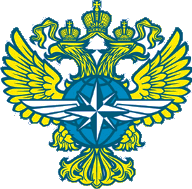 